26.pielikumsMinistru kabineta2014.gada __.______noteikumiem Nr.___,,205.pielikumsMinistru kabineta2006.gada 6.novembranoteikumiem Nr.922Veidlapas Nr.5-darbs-MkU “Pārskats par darba samaksas struktūru 2014.gadā” paraugs.Centrālā statistikas pārvalde saskaņā ar Valsts statistikas likumu garantē sniegtās informācijas konfidencialitātiA. INFORMĀCIJA PAR RESPONDENTU 1	Respondents ir komercsabiedrība, individuālais komersants, zemnieku vai zvejnieku saimniecība, iestāde, organizācija, nodibinājums, biedrība vai fonds, kas reģistrēts Valsts ieņēmumu dienestā kā nodokļu maksātājs un sagatavo un iesniedz individuālos statistikas datus pēc CSP pieprasījuma.B. DATI PAR DARBA ŅĒMĒJIEM, KURI BIJA DARBA ATTIECĪBĀS 2014. GADA 31. OKTOBRĪ(turpinājums)2	Saskaņā ar Profesiju klasifikatoru atbilstoši Ministru kabineta 2010. gada 18. maija noteikumiem Nr. 461. Tas pieejams Labklājības ministrijas mājaslapā: www.lm.gov.lv sadaļā Darba devējiem / Profesiju klasifikators.stundas	minūtes2015. gada _____. ____________________	Vadītājs _______________________________________				/Vārds, uzvārds, paraksts/** Dokumenta rekvizītu “datums” un “paraksts” neaizpilda, ja elektroniskais dokuments ir noformēts atbilstoši elektronisko dokumentu noformēšanai normatīvajos aktos noteiktajām prasībām.Norādījumi veidlapas „Pārskats par darba samaksas struktūru 2014. gadā” (5-darbs-MkU) aizpildīšanai 1. VISPĀRĪGI NORĀDĪJUMIApsekojumu „Pārskats par darba samaksas struktūru” veic reizi četros gados saskaņā ar Eiropas Savienības (ES) tiesību aktiem: Eiropas Padomes 1999. gada 9. marta Regulu (EK) Nr. 530/1999 attiecībā uz strukturālo statistiku par izpeļņu un par darbaspēka izmaksām, Eiropas Komisijas 2000. gada 8. septembra Regulu (EK) Nr. 1916/2000, ar ko īsteno Padomes Regulu (EK) Nr. 530/1999, kā arī Komisijas Regulu (EK) Nr. 1738/2005 (2005. gada 21. oktobris), ar ko groza Regulu (EK) Nr. 1916/2000.2. Apsekojuma „Pārskats par darba samaksas struktūru” respondents ir komercsabiedrība, individuālais komersants, zemnieku vai zvejnieku saimniecība, iestāde, organizācija, nodibinājums, biedrība vai fonds, kas reģistrēts Valsts ieņēmumu dienestā kā nodokļu maksātājs un sagatavo un iesniedz individuālos statistikas datus pēc Centrālās statistikas pārvaldes (CSP) pieprasījuma.3. Respondents iesniedz pārskatu, izmantojot vienu no šādiem veidiem: 3.1. Pārskatu aizpilda e-pārskata sistēmā. Ja respondents nav e-pārskata lietotājs, tad par savu vēlmi iesniegt pārskatu šādā veidā tas ziņo CSP pa e-pastu e-parskats@csb.gov.lv, norādot šādu informāciju: respondenta nosaukumu, nodokļu maksātāja reģistrācijas numuru, veidlapas aizpildītāja vārdu, uzvārdu un tālruņa numuru. Pēc tam CSP piešķir respondentam lietotājvārdu un paroli (paroli pēc tam iespējams mainīt), ar kuru respondents pieslēdzas šai sistēmai (CSP mājaslapā http://www.csb.gov.lv) un ievada datus (ar klaviatūru) vai arī importē datus no sagatavotas XML datnes. Tas nodrošina pilnīgu respondenta datu konfidencialitāti. Šādai pārskatu iesniegšanai nepieciešama interneta pārlūkprogramma, piemēram, Google Chrome v8.0, Mozilla Firefox v3.0, Internet Explorer v8.0, Opera v16.6 vai šo programmu jaunākas versijas. Par sistēmas tehniskajiem jautājumiem konsultēties pa tālr. 67366631.3.2. Pārskatu aizpilda, datus kopējot vai ievadot CSP noteiktajā datnes formātā. Aizpildīto datni, kas ierakstīta kompaktdiskā (CD), iesniedz personīgi vai nosūta pa pastu uz CSP Rīgā, Lāčplēša ielā 1, LV-1301. Par vēlmi iesniegt pārskatu šādā veidā respondents ziņo CSP pa e-pastu darbs@csb.gov.lv, norādot šādu informāciju: respondenta nosaukumu, nodokļu maksātāja reģistrācijas numuru, veidlapas aizpildītāja vārdu, uzvārdu un tālruņa numuru. Pēc tam CSP uz respondenta e-pasta adresi nosūta datnes formātu. Aizpildītas datnes nosūtīšana pa e-pastu pilnībā nenodrošina datu konfidencialitātes prasības, tāpēc CSP nav atbildīga par pa e-pastu sūtīto pārskatu datu aizsardzību to sūtīšanas laikā.3.3. Pārskatu aizpilda papīra veidlapā. Aizpildīto veidlapu iesniedz personīgi vai nosūta pa pastu, neizmantojot elektroniskos līdzekļus vai faksu. Veidlapa ir ievietota CSP mājaslapā http://www.csb.gov.lv.2.  INFORMĀCIJA PAR RESPONDENTU (A) 2.1.  DARBA KOPLĪGUMA VEIDI (A.1.)4. Respondents 11.–15. rindā ar ciparu „1” atzīmē komercsabiedrībā un iestādē pastāvošo darba koplīguma veidu tikai tad, ja tas aptver ne mazāk kā 50% no darba ņēmējiem. Ja vienlaicīgi pastāv vairāki darba koplīguma veidi, atzīmē tikai vienu no tiem. Ja darba koplīgums nepastāv vai tas aptver mazāk nekā 50% darba ņēmēju, tad 16. rindā ieraksta ciparu „1”.5. Darba koplīgums ir rakstveida vienošanās par noteikumiem, kas regulē darba tiesisko attiecību saturu, it īpaši darba samaksas un darba aizsardzības organizāciju, darba tiesisko attiecību nodibināšanu un izbeigšanu, darba ņēmēju kvalifikācijas paaugstināšanu, kā arī darba kārtības, darba ņēmēju sociālās aizsardzības u.c. ar darba tiesiskajām attiecībām saistītus jautājumus, un nosaka savstarpējās tiesības un pienākumus.6. 11. rindā uzrāda darba koplīgumu komercsabiedrībā vai iestādē, ja vienošanos slēdz darba devējs un darba ņēmēju arodbiedrība vai darba ņēmēju pilnvaroti pārstāvji, ja darba ņēmēji nav apvienojušies arodbiedrībā. 7. 13. un 14. rindā uzrāda attiecīgo darba koplīgumu nozarē vai teritorijā (reģionā), ja to slēdz darba devējs, darba devēju grupa, darba devēju organizācija vai darba devēju organizāciju apvienība ar darba ņēmēju arodbiedrību vai darba ņēmēju arodbiedrību apvienību (savienību).8. 15. rindā uzrāda starpkonfederāciju darba koplīgumu, t.i., vienošanos, ko slēdz darba devēju organizāciju apvienība ar darba ņēmēju arodbiedrību apvienību (savienību). Starpkonfederāciju darba koplīgums aptver dažādu nozaru darba ņēmējus.2.2.  VISPĀRĪGĀS ZIŅAS (A.2.)9. Darba ņēmējs šī pārskata ietvaros ir fiziska persona, kura uz darba līguma vai uzņēmuma līguma, vai līguma par profesionālo militāro dienestu pamata par nolīgto darba samaksu veic noteiktu darbu un par kuru saskaņā ar Darba likumu veic darba laika uzskaiti, vai arī darba laika uzskaiti veic, strādājot uz uzņēmuma līguma pamata. Darba ņēmēju skaitā iekļauj arī Saeimas un pašvaldību deputātus, Ministru kabineta locekļus, valsts civildienesta ierēdņus, kā arī mācekļus, ja viņiem aprēķina darba samaksu.10. Pārskatā neiekļauj tos darba ņēmējus, kuriem darba līgums vai uzņēmuma līgums ir noslēgts par steidzamu, īslaicīgu, vienreizēju darbu veikšanu – ne vairāk kā 43 stundas mēnesī vai 10 stundas nedēļā –, un tos darba ņēmējus ar darba vai uzņēmuma līgumu, par kuru darbu izpildi nav iespējams noteikt faktiski nostrādātās stundas, kā arī pašnodarbinātos, kuri valsts sociālās apdrošināšanas iemaksas kārto patstāvīgi.11. Pārskatā neiekļauj arī šādas personas:11.1. darba devējus – personas, kuras veic uzņēmējdarbību vai profesionālo praksi un nodarbina vienu vai vairākas citas personas, bet nesaņem atalgojumu (atalgojumā saņem peļņas daļu);11.2. pašnodarbinātos – personas, kuras veic uzņēmējdarbību vai profesionālo praksi ar mērķi gūt ienākumus un nenodarbina citus;11.3. strādājošos respondenta ģimenes (mājsaimniecības) locekļus, kuriem neaprēķina darba samaksu.12. Kopējo respondenta darba ņēmēju skaitu, kas bija darba attiecībās 2014. gada 31. oktobrī, uzrāda 21. rindā . Kopējā skaitā ieskaita gan darba ņēmējus pamatdarbā (ar algas nodokļa grāmatiņām), gan blakus darbā (bez algas nodokļa grāmatiņām), gan normāla, gan nepilna darba laika darba ņēmējus, gan nerezidentus saskaņā ar 9. punktā minēto definīciju.13. Neuzrāda darba ņēmējus, kuri nebija darba attiecībās 2014. gada 31. oktobrī, t.i., kurus atbrīvoja no darba 30. oktobrī un agrāk, kā arī tos, kurus pieņēma darbā ar 1. novembri un vēlāk.14. Neuzrāda arī tos darba ņēmējus, kuriem darba samaksa nebija aprēķināta ne par vienu dienu 2014. gadā. Piemēram, tie var būt darba ņēmēji, kuri visu gadu bija bērna kopšanas atvaļinājumā.15. B sadaļu aizpilda par visiem darba ņēmējiem, kurus uzrāda 21. rindā.3.  DATI PAR DARBA ŅĒMĒJIEM (B) (RĀDĪTĀJUS AIZPILDA PAR KATRU DARBA ŅĒMĒJU)16. Pārskata B sadaļā katrai atlasītajai personai paredzēta viena rinda. Vienā rindā ieraksta datus par vienu un to pašu atlasīto darba ņēmēju. 17. Vispārējos datus par katru darba ņēmēju 2.–9. ailē iegūst no personāla uzskaites dokumentiem.18. Respondents 1. ailē uzrāda rindas kodu. Darba ņēmējus numurē pēc kārtas augošā secībā, sākot ar numuru „1”. Šis numurs nepieciešams, lai noteiktu rindu kopskaitu un ātrāk atrastu nepieciešamo rindu neskaidrību gadījumos. Ierakstu secību saglabā vienādu gan aizpildītajā veidlapā (datnē), ko iesniedz CSP, gan tajā, kas paliek pie respondenta.19. Dzimumu uzrāda 2. ailē. Sievietes kodē ar ciparu „1”, bet vīriešus – ar ciparu „2”. 20. Dzimšanas datus (personas koda pirmās sešas zīmes) uzrāda 3. ailē. Personām, kurām nav personas koda, norāda dzimšanas datus tādā pašā secībā kā personas kodā: dzimšanas diena, mēnesis un dzimšanas gada pēdējie divi cipari. Ja dzimšanas datums ir viencipara skaitlis, tad sākumā raksta „0”, piemēram, 1962. gada 1. septembri uzrāda šādi: 010962. 21. 4. ailē norāda kodu, kas atbilst augstākajam sekmīgi iegūtajam izglītības līmenim saskaņā ar pielikumu „Izglītības līmeņu kodi veidlapas „Pārskats par darba samaksas struktūru 2014. gadā” (5-darbs-MkU) B sadaļas 4. ailei”.22. Aizpildot 5. aili, jāņem vērā, ka pārskatā 4 zīmju profesiju kodi (atsevišķo grupu kodi) jāuzrāda saskaņā ar profesiju klasifikāciju atbilstoši Ministru kabineta 2010. gada 18. maija noteikumiem Nr. 461 „Noteikumi par Profesiju klasifikatoru, profesijai atbilstošajiem pamatuzdevumiem un kvalifikācijas pamatprasībām un Profesiju klasifikatora lietošanas un aktualizēšanas kārtību”. Pārskatā neuzrāda profesijas koda piekto un sesto zīmi. Profesiju kodus nosaka pēc ieņemamā amata (profesijas), kādā darba ņēmējs strādā 2014. gada oktobrī, nevis pēc izglītības dokumenta.6. ailē ieraksta profesijas nosaukumu (aprakstu). Profesijas nosaukumu (aprakstu) sniedz tikai gadījumos, kad nav precīzi zināms profesijas kods 4 zīmju līmenī, bet iesakām konsultēties ar CSP un noskaidrot to. 23. Mācekļus un praktikantus, kuriem ir darba līgums, kodē ar to profesijas kodu, kurā viņi strādā mācekļa laikā.24. Darba ņēmējam, kas pie viena respondenta savieno divus amatus (profesijas), uzrāda tikai pamata profesiju, vadoties pēc tā, kurā profesijā darba ņēmējs strādā lielāko darba laika daļu. 25. Profesiju klasifikatoru respondenti var aplūkot un lejupielādēt Labklājības ministrijas mājaslapā: www.lm.gov.lv sadaļā Darba devējiem / Profesiju klasifikators.26. Respondents 7. ailē uzrāda, vai darba ņēmējs strādā normālo vai nepilnu darba laiku. 26.1. Normālo darba laiku atzīmē, ja darba ņēmējs strādā darba koplīgumā paredzēto vai normālo darba laiku, vai vairāk par to, kā arī vienu vai vairākas slodzes, maiņas. Normālo darba laiku uzrāda arī darba ņēmējiem, kuriem normatīvajos aktos noteikts saīsināts darba laiks. Šādus darba ņēmējus kodē ar ciparu „1”. Pieļaujams, ka pie normāla darba laika darba ņēmējiem pieskaita tos, kuri strādā līdz 10% mazāk par darba koplīgumā paredzēto vai normālo darba laiku.26.2. Nepilnu darba laiku atzīmē visos citos gadījumos, kas var būt šādi:26.2.1. Darba ņēmējam darba vai uzņēmuma līgumā ar darba devēju ir noteikts nepilns darba laiks (nepilna slodze, nepilna darba diena vai nepilna darba nedēļa).26.2.2. Darba ņēmējs faktiski strādā nepilnu darba laiku (arī tad, ja darba vai uzņēmuma līgumā tas nav noteikts). Tas attiecas arī uz tiem darba ņēmējiem, kuriem darba devējs nenodrošina normālo darba laiku sakarā ar pasūtījumu vai darba apjoma trūkumu.27. Nepilnu darba laiku 7. ailē uzrāda kā daļu no normālā darba laika darba ņēmēju nostrādāto stundu skaita ar divām zīmēm aiz komata (0,XX), kas vienmēr ir mazāks par 1.28. Ja darba ņēmējam gada laikā normālais darba laiks un nepilns darba laiks ir mainījies, tad 7. ailē uzrāda to, kas darba ņēmējam ir oktobrī.Piemērs. Ja darba ņēmējs parasti strādā ¾ no normālā darba laika, kas nedrīkst pārsniegt astoņas stundas, bet normālais nedēļas darba laiks ir 40 stundas, tad 7. ailē ieraksta „0,75”.29. Respondents 8. ailē uzrāda darba līguma vai uzņēmuma līguma veidu:29.1. uz nenoteiktu laiku – kodē ar ciparu „1”;29.2. uz noteiktu laiku (piemēram, sezonas darbs, darba ņēmēja aizvietošana uz laiku, līdz viņš atgriežas darbā, noteikts pagaidu darbs, izņemot mācekļus un praktikantus) – kodē ar ciparu „2”; 29.3. uz noteikta darba izpildīšanas laiku – kodē ar ciparu „3”;29.4. māceklis, praktikants – kodē ar ciparu „4”.30. Par mācekļiem vai praktikantiem uzskata darba ņēmējus, kuri vēl pilnībā nepiedalās ražošanas procesā un ar kuriem ir personīgi noslēgts līgums, un kuri saņem darba samaksu. 31. 9. ailē uzrāda pie respondenta nostrādāto kopējo pilnu gadu skaitu līdz 2014. gada 31. oktobrim. Pilnu gadu skaitu nosaka, sākot no gada un mēneša, kad darba ņēmējs sāka darbu pie respondenta.1. piemērs. Darba ņēmējs pieņemts darbā 2014. gada 25. janvārī un viņš joprojām ir darba attiecībās. Šajā gadījumā darba ņēmējs nenostrādā pilnu 2014. gadu, tāpēc 9. ailē ieraksta „0”.2. piemērs. Darba ņēmējs pieņemts darbā 2003. gada septembrī, bet atbrīvots no darba 2014. gada novembrī. No 2003. gada septembra līdz 2014. gada novembrim ir pilni 11 gadi un 2 mēneši. Pārskatā uzrāda tikai nostrādāto pilno gadu skaitu, kas šajā gadījumā ir 11. 32. Respondents 13. ailē uzrāda bruto darba samaksu natūrā par periodu no 2014. gada 1. janvāra līdz 31. decembrim (par visiem 2014. gada mēnešiem).33. Respondenti, kuri aizpilda pārskatu Nr. 2-darbs, bruto darba samaksā natūrā iekļauj visas tās pašas izmaksas, kuras iekļauj pārskata Nr. 2-darbs 310. rindā – bruto darba samaksa natūrā.34. Bruto darba samaksa natūrā sastāv no precēm un pakalpojumiem, ko darba devējs sniedz darba ņēmējiem par brīvu, par pazeminātām cenām vai par cenām, ko darba devējs faktiski samaksājis 2014. gadā. Šīs preces un pakalpojumi nav nepieciešami darba devēja ražošanai vai darbībai Darba ņēmējiem tas ir papildu ienākums: viņiem būtu jāmaksā tirgus cena, ja viņi šīs preces vai pakalpojumus būtu pirkuši paši. 35. Preces un pakalpojumus vērtē bāzes cenās (t.i., bez transporta un tirdzniecības uzcenojuma), ja darba devējs tās saražojis, un pircēju cenās, ja darba devējs tās nopircis (t.i., cenās, ko darba devējs faktiski samaksājis).36. Sniedzot preces un pakalpojumus bez maksas, kopējo darba samaksas natūrā vērtību aprēķina saskaņā ar attiecīgo preču un pakalpojumu bāzes cenām (vai darba devēja pircēju cenām, ja viņš tās pircis). Sniedzot preces un pakalpojumus par pazeminātām cenām, vērtību iegūst kā starpību starp iepriekš izskaidroto aprēķinu un darba ņēmēja samaksāto summu.37. Darba samaksa natūrā ir:	37.1. Darba devēja saražotās preces un pakalpojumi, kas sniegti darba ņēmējiem. Piemēram, bez maksas vai par pazeminātām cenām izsniegtā pārtika pārtikas ražošanas uzņēmumā; datori – datoru ražošanas uzņēmumā; apģērbs – apģērbu ražošanas uzņēmumā (izņemot darba apģērbu); bezmaksas ceļošana dzelzceļa vai aviokompāniju darba ņēmējiem.37.2. Darba devēja izdevumi darba ņēmēju nodrošināšanai ar mājokli vai dzīvojamo platību, ieskaitot izdevumus par respondenta īpašumā esošo dzīvojamo platību (izdevumi tās uzturēšanai un administrēšanai, nodokļu samaksai un apdrošināšanai, atskaitot darba ņēmēju samaksāto summu). Jāuzrāda arī darba devēja samaksātā darba ņēmēju dzīvojamo telpu īres maksa un maksa par komunālajiem pakalpojumiem, kā arī neatmaksājami aizdevumi vai aizdevumi ar samazinātām procentu likmēm mājokļa vai dzīvojamās platības iegādei vai celtniecībai. Nav jāiekļauj pabalsts darba ņēmēja pārcelšanās gadījumā.37.3. Darba devēja izdevumi transportlīdzekļu (automobiļu) lietošanai personīgajām vajadzībām. Tajos ieskaita ekspluatācijas neto izmaksas, ko sedz respondents (ikgadējās līzinga izmaksas un procentu maksājumi – amortizācija, apdrošināšana, uzturēšana un remonti, kā arī turēšana autostāvvietā). Neieskaita kapitālizmaksas, kas saistītas ar transportlīdzekļu iegādi, nekādus ienākumus ko gūst, transportlīdzekļus pārdodot tālāk, vai izmaksu daļu, kas attiecas uz lietošanu darba vajadzībām. Datus aprēķina, balstoties uz pieejamo informāciju, piemēram, ierakstiem par attiecīgā veida transportlīdzekļu parku, vidējās transportlīdzekļa vērtības novērtējumu un novērtējumu par daļu, kas attiecas uz gadījumiem, kad transportlīdzekļus darba ņēmēji lieto personīgajām vajadzībām.37.4. Darba devēja pirktās preces vai pakalpojumi, kas sniegti darba ņēmējiem.37.5. Darba devēja pilnīgi vai daļēji segti izdevumi par darbinieku ēdināšanu (ēdināšanas cenu samazinājumi, taloni); uzturdevas kompensācija. 37.6. Izdevumi kultūras, atpūtas, sporta pakalpojumu sniegšanai darba ņēmējiem, tai skaitā izdevumi tūrisma ceļazīmēm, dažādu abonementu apmaksa; izdevumi vasarnīcām un brīvdienu pavadīšanas telpām darba ņēmējiem un viņu ģimenēm.37.7. Izmaksas mazbērnu novietnei vai bērnudārzam.37.8. Darba ņēmēju apkalpošanai paredzēto veikalu uzturēšanas izmaksas (amortizācija, sīki remonti, ēku un iekārtu regulāra uzturēšana bez darba algas personālam).37.9. Transporta izdevumu segšana no mājām uz darba vietu un atpakaļ.37.10. Mobilā tālruņa, ko lieto gan darba, gan personīgajām vajadzībām, rēķina daļas apmaksa, kuru sedz darba devējs.37.11. Darba ņēmējiem piešķirtās prēmijakcijas.37.12. Darba devēja pārņemtā procentu daļa, ja viņš piešķir aizdevumus darba ņēmējiem par samazinātām procentu likmēm vai bez procentiem. Šo vērtību var noteikt, atņemot faktiski samaksātos procentus no summas, kas darba ņēmējam būtu jāmaksā, ja kredītam piemērotu tirgus likmes.37.13. Maksājumi darba ņēmēju noguldījumu projektiem. Tās ir summas, ko iemaksā darba ņēmēju noguldījumiem, akciju iegādei utt.. Maksājumi, ko veic, lai izveidotu īpašu fondu komersanta akciju vai citu finanšu aktīvu iegādei darba ņēmējiem, pat ja tiem nav tiešas pieejas šiem aktīviem, jāsamazina par jebkuru nodokļu atvieglojuma summu, ko tiem var piemērot. Akciju izplatīšanu personālam vai īpašajiem fondiem bez maksas vai to pārdošanu par pazeminātu cenu var uzskatīt par izdevumiem tikai tad, ja attiecīgās akcijas pērk tirgū. Pašizmaksu nosaka pēc starpības starp iepirkuma cenu un pārdošanas vai transferta cenu.37.14. Darba devēja maksājumi arodbiedrību fondos.37.15. Dāvanas un mantiskās balvas.38. 14. ailē uzrāda gadā apmaksājamo atvaļinājumu dienu skaitu 2014. gadā, iekļaujot tikai kalendārās darba dienas.39. Gadā apmaksājamo atvaļinājumu dienu kopējā skaitā ieskaita ikgadējā apmaksājamā atvaļinājuma, kā arī apmaksājamā papildatvaļinājuma kalendārās darba dienas, kas var tikt piešķirtas par darba stāžu, īpašu uzdevumu izpildi, asins nodošanu ārstniecības iestādē (donoriem) u.c. iemeslu dēļ vai darba koplīgumā noteiktajos citos gadījumos.40. Gadā apmaksājamo atvaļinājumu dienu kopējo skaitu uzrāda neatkarīgi no tā, vai atvaļinājuma dienas tiek izmantotas vai ne.  41. Gadā apmaksājamo atvaļinājumu dienu skaitā neiekļauj brīvdienas (sestdienas un svētdienas), svētku dienas, mācību atvaļinājumu, kā arī pārejošas darbnespējas laiku un atvaļinājumus bez darba samaksas saglabāšanas.42. Aizpildot 14. aili, jāņem vērā šādi nosacījumi:42.1. 14. ailē nerāda pārceltās ikgadējā apmaksājamā atvaļinājuma dienas no iepriekšējā 2013. gada atvaļinājuma, bet tikai kārtējā gada apmaksājamos atvaļinājumus, t.i., 2014. gada atvaļinājuma dienas; 42.2. ja darba ņēmējs 2014. gadā izmantoja tikai daļu no ikgadējā apmaksājamā atvaļinājuma, bet atlikušo daļu pārcēla uz 2015. gadu, tad 14. ailē uzrāda gan izmantoto, gan pārcelto daļu kopā jeb to dienu skaitu, kāds darba ņēmējam pienācās 2014. gadā. 43. 15. ailē uzrāda aprēķināto bruto darba samaksu bez visu veidu neregulārām izmaksām par 2014. gada oktobri – tā ir regulārā (tiešā) darba samaksa.Regulārā (tiešā) darba samaksa jeb atlīdzība regulāru skaidras vai bezskaidras naudas maksājumu veidā, ko gada laikā aprēķina regulāri katru mēnesi:43.1. darba alga, ko aprēķina atbilstoši faktiski nostrādātajam darba laikam neatkarīgi no paveiktā darba daudzuma (laika alga) vai atbilstoši paveiktā darba daudzumam neatkarīgi no laika, kādā tas paveikts (akorda alga); 43.2. piemaksa par papildu darbu, kas veikts līdztekus pamatdarbam pie viena un tā paša respondenta (piemēram, par uz laiku promesoša darba ņēmēja pienākumu pildīšanu; par profesiju, amatu savienošanu); piemaksa par virsstundu darbu vai darbu svētku dienā; piemaksa par nakts darbu; piemaksa par darbu īpašos apstākļos; citas regulārās piemaksas, kas paredzētas darba līgumā vai darba koplīgumā;43.3. autoratlīdzība (honorārs) par tādiem darbiem, kuru radīšana, izdošana vai izpilde nav pārsniegusi vienu kalendāro mēnesi;43.4. prēmijas un piemaksas, ko regulāri izmaksā katru mēnesi (neatkarīgi no tās lieluma), piemēram, par troksni, risku, smagu darbu, darbu maiņās vai nepārtrauktu darbu, nakts darbu un darbu svētdienās un svētku dienās, par individuāli veiktu darbu, produkcijas apjomu, ražīgumu, atbildību, centību, precizitāti, kvalifikāciju un īpašām zināšanām;43.5. ikgadējā apmaksātā atvaļinājuma un papildatvaļinājuma apmaksa oktobrī; 43.6. atlīdzība gadījumos, kad darba ņēmējs neveic darbu attaisnojošu iemeslu dēļ, tai skaitā atlīdzība par dīkstāvēm;43.7. darbnespējas lapas A samaksa.44. 15. ailē neiekļauj: 44.1. neregulāro darba samaksu, t.i., ko neaprēķina regulāri katru mēnesi: 44.1.1. prēmijas un piemaksas, ko maksā noteiktos laika posmos, nevis regulāri katru mēnesi, piemaksas, kas saistītas ar individuāli vai kolektīvi veiktu darbu, naudas balvas; piemēram, neregulāras prēmijas – ceturkšņa, pusgada un par lielāku laika periodu, prēmijas svētkos, 13. un 14. alga;44.1.2. piemaksas pie atvaļinājuma, atvaļinājuma pabalsts, kā arī kompensācija par neizmantoto ikgadējo apmaksāto atvaļinājumu;44.1.3. pie neregulārām izmaksām pieskaita arī autoratlīdzību (honorāru) par tādiem darbiem, kuru radīšana, izdošana vai izpilde ir pārsniegusi vienu kalendāro mēnesi.44.2. darba samaksu natūrā, ko uzrāda atsevišķi 13. ailē; 44.3. darba devēja pabalstus;44.4. atlaišanas pabalstu;44.5. darba devēja valsts sociālās apdrošināšanas obligātās iemaksas;44.6. darba devēja brīvprātīgās sociālās apdrošināšanas iemaksas;44.7. darba devēja aprēķināto uzņēmējdarbības riska valsts nodevu;44.8. darba devēja ražošanas procesam nepieciešamos izdevumus:44.8.1. darba ņēmēju profesionālajai apmācībai vai kvalifikācijas paaugstināšanai, t.i., izdevumus kursiem vai apmācībām, ko respondents daļēji vai pilnībā finansē saviem darba ņēmējiem; 44.8.2. darba (dienesta) un mācību komandējumiem, kā arī darba ņēmēju darba braucieniem, ja viņu darbs vai dienests saistīts ar izbraukumiem un pārvietošanos vai darbs norisinās ceļā (piemēram, dienas nauda, ceļa izdevumi u.c.);44.8.3. darba apģērba iegādei;44.8.4. darba ņēmēju veselības pārbaužu veikšanai;44.8.5. darba vietas labiekārtošanai;44.8.6. tāda veida izmitināšanas pakalpojumiem darba vietā, kurus nevar izmantot darba ņēmēju mājsaimniecības, piemēram, kajītes, guļamzāles, barakas utt.;44.8.7. ēdienu vai dzērienu iegādei darba ņēmējiem, ja tie nepieciešami, ņemot vērā specifiskus darba apstākļus;44.8.8. darba ņēmējiem tādu instrumentu, iekārtu, specapģērba un individuālo aizsardzības līdzekļu iegādei, kas nepieciešami tikai vai galvenokārt viņu darbam, vai tai daļa no viņu darba algas, kas darba ņēmējiem saskaņā ar darba līgumu jāiztērē šādiem pirkumiem;44.9. izmaksātās dividendes (tā nav darba samaksa, bet gan ienākums no īpašuma);44.10. Eiropas Sociālā fonda un valsts finansējumu pedagogu mērķstipendijām.45. 16. ailē uzrāda aprēķināto bruto darba samaksu ar piemaksu par virsstundām par 2014.gada oktobri (no 15.ailes). Neiekļauj samaksu par citos periodos nostrādātām virsstundām. 46. 17. ailē uzrāda aprēķināto bruto piemaksu par maiņu darbu 2014. gada oktobrī (no 15. ailes). Tā ir īpaša piemaksa par maiņu darbu, nakts darbu un darbu brīvdienās, ja šo darbu neuzskata par virsstundām. Iekļaujamā summa ir piemaksa vai papildsamaksa, nevis kopējā samaksa par šādu maiņu darbu.47. 18. ailē uzrāda apmaksāto stundu skaitu par 2014. gada oktobri.48. Apmaksātās stundas = faktiski nostrādātās un apmaksātās stundas + faktiski nenostrādātās, bet darba devēja apmaksātās stundas.49. Respondentiem, kuri aizpilda pārskatu Nr. 2-darbs vai Nr. 3-darbs, rādītāja saturs atbilst 1310. un 1340. rindas rādītāju aprēķina metodoloģijai. 50. Faktiski nostrādāto stundu skaitā ietver arī virsstundas.51. Nostrādātajās stundās ieskaita arī laiku, ko velta tādiem uzdevumiem kā sagatavošanās darbam, darbarīku sagatavošana, tīrīšana; īslaicīgai atpūtai darba vietā, ieskaitot tējas un kafijas pauzes; laiku, ko pavada darba vietā, neveicot nekādu darbu, piemēram, ja trūkst darba, par ko maksā saskaņā ar darba līgumu.52. Katru stundu, ko nostrādā papildus parastajām darba stundām neatkarīgi no samaksas likmes stundā, ko piemēro (piemēram, divkārša samaksa), uzrāda kā vienu stundu. 53. Faktiski nostrādāto stundu skaitā neiekļauj Darba likumā noteikto pārtraukumu atpūtai un ēšanai, kā arī laiku, ko pavada ceļā no mājām uz darbu un atpakaļ.54. Ja darba ņēmējs apvieno pamatdarbu ar papildu darbu, amatu, profesiju vai slodzi un darbus faktiski veic vienā un tajā pašā laika periodā, tad faktiski nostrādāto stundu skaitu uzrāda atbilstoši pamatdarbam, neņemot vērā papildu amatu, profesiju vai slodzi arī tad, ja par to ir papildu samaksa.55. Faktiski nenostrādātās, bet apmaksātās stundas uzrāda par tām dienām, par kurām aprēķina samaksu, bet darba ņēmējs nestrādā, neņemot vērā, vai tās ir kalendārās brīvdienas vai darba dienas:55.1. bijis ikgadējais apmaksātais atvaļinājums vai papildatvaļinājums;55.2. bijusi darbnespējas lapa A;55.3. bijušas apmaksātas dīkstāves;55.4. bijusi atlīdzība par svētku dienām;55.5. bijušas citas apmaksātas, bet nenostrādātas dienas vai dienu daļas, piemēram, donoriem.56. Minētās dienas pārrēķina stundās atkarībā no darba līgumā noteiktā darba režīma vai iekšējās darba kārtības noteikumiem.57. 18. ailē neiekļauj laiku, par kuru samaksāta kompensācija par neizmantoto ikgadējo apmaksāto atvaļinājumu.58. 19. ailē uzrāda apmaksāto virsstundu skaitu par 2014. gada oktobri (no 18. ailes). Apmaksātās virsstundas ir stundas, kas nostrādātas un apmaksātas virs normālā darba laika.59. Ja darba ņēmējam par 2014. gada oktobri aprēķinātajā darba samaksā (15. ailē) ir iekļauta darbnespējas lapas A samaksa un tā aprēķināta mazāk par 100% no vidējās izpeļņas, tad 20. ailē ieraksta ciparu „1”.60. 20. ailē ciparu „1” ieraksta šādos gadījumos:60.1. ja darba ņēmējam par oktobri aprēķinātajā darba samaksā (15. ailē) ir iekļauta darbnespējas lapas A samaksa pēc samazinātas likmes (mazāk par 100% no vidējās izpeļņas), kā tas noteikts normatīvajos tiesību aktos;60.2. darbnespējas lapa A par oktobra dienām samaksāta novembrī.61. Ja darba ņēmējam nebija darbnespējas lapas A par oktobra dienām, tad 20. aile ir tukša.62. 20. aile ir tukša arī gadījumos, kad saskaņā ar darba koplīgumu darbnespējas lapa A samaksāta 100% apmērā no vidējās izpeļņas. Pielikums norādījumiem veidlapas„Pārskats par darba samaksas struktūru2014. gadā” (5-darbs-MkU) aizpildīšanaiIzglītības līmeņu kodi veidlapas „Pārskats par darba samaksas struktūru 2014. gadā” (5-darbs-MkU) 
B sadaļas 4. aileiEkonomikas ministrs	V.DombrovskisVīza: Valsts sekretārs	M.Lazdovskis30.06.2014. 16:234461I.Začeste	67366897, Ieva.Zaceste@csb.gov.lv 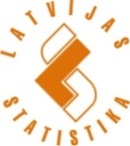 LATVIJAS REPUBLIKASCENTRĀLĀ STATISTIKAS PĀRVALDELATVIJAS REPUBLIKASCENTRĀLĀ STATISTIKAS PĀRVALDELATVIJAS REPUBLIKASCENTRĀLĀ STATISTIKAS PĀRVALDELATVIJAS REPUBLIKASCENTRĀLĀ STATISTIKAS PĀRVALDEMūsu adrese:Lāčplēša iela 1, Rīga, LV-1301, 
fakss 67366658, www.csb.gov.lvElektroniskā pārskata iesniegšana: https://eparskats.csb.gov.lvKonsultācijas par pārskata aizpildīšanu:Mūsu adrese:Lāčplēša iela 1, Rīga, LV-1301, 
fakss 67366658, www.csb.gov.lvElektroniskā pārskata iesniegšana: https://eparskats.csb.gov.lvKonsultācijas par pārskata aizpildīšanu:5-darbs-MkUgada5-darbs-MkUgada5-darbs-MkUgada5-darbs-MkUgada5-darbs-MkUgada5-darbs-MkUgadaMūsu adrese:Lāčplēša iela 1, Rīga, LV-1301, 
fakss 67366658, www.csb.gov.lvElektroniskā pārskata iesniegšana: https://eparskats.csb.gov.lvKonsultācijas par pārskata aizpildīšanu:Mūsu adrese:Lāčplēša iela 1, Rīga, LV-1301, 
fakss 67366658, www.csb.gov.lvElektroniskā pārskata iesniegšana: https://eparskats.csb.gov.lvKonsultācijas par pārskata aizpildīšanu:Pārskats par darba samaksas struktūru 2014. gadāPārskats par darba samaksas struktūru 2014. gadāPārskats par darba samaksas struktūru 2014. gadāPārskats par darba samaksas struktūru 2014. gadāPārskats par darba samaksas struktūru 2014. gadāPārskats par darba samaksas struktūru 2014. gadāMūsu adrese:Lāčplēša iela 1, Rīga, LV-1301, 
fakss 67366658, www.csb.gov.lvElektroniskā pārskata iesniegšana: https://eparskats.csb.gov.lvKonsultācijas par pārskata aizpildīšanu:Mūsu adrese:Lāčplēša iela 1, Rīga, LV-1301, 
fakss 67366658, www.csb.gov.lvElektroniskā pārskata iesniegšana: https://eparskats.csb.gov.lvKonsultācijas par pārskata aizpildīšanu:Iesniedz līdz 2015. gada 2. martamIesniedz līdz 2015. gada 2. martamIesniedz līdz 2015. gada 2. martamIesniedz līdz 2015. gada 2. martamIesniedz līdz 2015. gada 2. martamIesniedz līdz 2015. gada 2. martamIesniedz līdz 2015. gada 2. martamIesniedz līdz 2015. gada 2. martamIesniedz līdz 2015. gada 2. martamIesniedz līdz 2015. gada 2. martamRESPONDENTSRESPONDENTSRESPONDENTSRESPONDENTSRESPONDENTSRESPONDENTSRESPONDENTSRESPONDENTSRESPONDENTSNosaukumsNosaukumsPasta adresePasta adreseMājaslapas adreseMājaslapas adreseBiroja vai pamatdarbības vienības adreseBiroja vai pamatdarbības vienības adreseTālrunisTālrunisfakssE-pasta adreseE-pasta adreseNodokļu maksātāja 
reģistrācijas numursNodokļu maksātāja 
reģistrācijas numursVEIDLAPAS AIZPILDĪTĀJSVEIDLAPAS AIZPILDĪTĀJSVEIDLAPAS AIZPILDĪTĀJSVEIDLAPAS AIZPILDĪTĀJSVEIDLAPAS AIZPILDĪTĀJSVEIDLAPAS AIZPILDĪTĀJSVEIDLAPAS AIZPILDĪTĀJSVEIDLAPAS AIZPILDĪTĀJSVEIDLAPAS AIZPILDĪTĀJSVEIDLAPAS AIZPILDĪTĀJSVārds, UzvārdsVārds, UzvārdsTālrunisTālrunise-pasta adreseCentrālās statistikas pārvaldes informatīvie lauki (aizpilda Centrālā statistikas pārvalde):A.1. DARBA KOPLĪGUMA VEIDIA.1. DARBA KOPLĪGUMA VEIDIA.1. DARBA KOPLĪGUMA VEIDIARindas kodsAr ciparu „1” atzīmē vienu no atbilstošajām rindāmAB2Ir darba koplīgums komercsabiedrībā vai iestādē11Ir darba koplīgums nozarē13Ir darba koplīgums teritorijā14Ir starpkonfederāciju darba koplīgums15Nav darba koplīguma16A.2. VISPĀRĪGĀS ZIŅASA.2. VISPĀRĪGĀS ZIŅASA.2. VISPĀRĪGĀS ZIŅASARindas kodsDarba ņēmēju skaits AB2Respondenta kopējais darba ņēmēju skaits 2014. gada 31. oktobrī,1 par kuriem aizpilda pārskata B sadaļu21Rindas kodsDzimums(sieviete = 1vīrietis = 2)Dzimšanasdati(personas koda pirmās sešas zīmes jeb dzimšanas diena, mēnesis un dzimšanas gada pēdējie divi cipari)Izglītība(augstākā sekmīgi iegūtā izglītības līmeņa kods saskaņā ar norādī-jumiem)ProfesijaProfesijaNormālais vainepilnsdarba laiks(normālais = 1;nepilns = 0,XX,kas ir daļa no pilnas slodzes ar divām zīmēm aiz komata)Darba vaiuzņēmuma līguma veids(uz nenoteiktu 
laiku = 1;uz noteiktu laiku = 2;uz noteikta darba izpildīšanas laiku = 3;māceklis,
 praktikants = 4)Pie respondenta nostrādāto pilno gadu skaits(ja nav pilns 
viens gads, tad uzrāda „0”)Rindas kodsDzimums(sieviete = 1vīrietis = 2)Dzimšanasdati(personas koda pirmās sešas zīmes jeb dzimšanas diena, mēnesis un dzimšanas gada pēdējie divi cipari)Izglītība(augstākā sekmīgi iegūtā izglītības līmeņa kods saskaņā ar norādī-jumiem)kods(četras zīmes pēc Profesiju klasifika-tora) 2apraksts(ja nav zināms profesijas kods 4 zīmju līmenī, nosaukt profesiju (amatu))Normālais vainepilnsdarba laiks(normālais = 1;nepilns = 0,XX,kas ir daļa no pilnas slodzes ar divām zīmēm aiz komata)Darba vaiuzņēmuma līguma veids(uz nenoteiktu 
laiku = 1;uz noteiktu laiku = 2;uz noteikta darba izpildīšanas laiku = 3;māceklis,
 praktikants = 4)Pie respondenta nostrādāto pilno gadu skaits(ja nav pilns 
viens gads, tad uzrāda „0”)B234567892014. gada oktobris2014. gada oktobris2014. gada oktobris2014. gada oktobris2014. gada oktobris2014. gada oktobris2014. gads (1. janvāris–31. decembris)2014. gads (1. janvāris–31. decembris)Aprēķinātā bruto darba samaksa bez visu veidu neregulārām izmaksām (ieskaitot darbnespējas lapas A samaksu)(euro bez centiem)no tāsno tāsApmaksāto stundu skaits(faktiski nostrādātās un nenostrādātās, bet apmaksātās stundas, t.sk. ikgadējais apmaksājamais atvaļinājums, darbnespējas lapa A u.c.)no tāmapmaksāto virsstundu skaitsJa darba ņēmējam par 2014. gada oktobri 15. ailē ir iekļauta darbnespējas lapas A samaksa un tā aprēķināta mazāk par 100% no vidējās izpeļņas, tad uzrādaciparu „1”Bruto darba samaksa natūrā(euro bez centiemGadā apmaksājamo atvaļinājuma dienu skaits(neiekļauj pārejošas darbnespējas dienas)Aprēķinātā bruto darba samaksa bez visu veidu neregulārām izmaksām (ieskaitot darbnespējas lapas A samaksu)(euro bez centiem)darba samaksa par virsstundāmpiemaksa par maiņu darbu (ietver tikai īpašas piemaksas)Apmaksāto stundu skaits(faktiski nostrādātās un nenostrādātās, bet apmaksātās stundas, t.sk. ikgadējais apmaksājamais atvaļinājums, darbnespējas lapa A u.c.)no tāmapmaksāto virsstundu skaitsJa darba ņēmējam par 2014. gada oktobri 15. ailē ir iekļauta darbnespējas lapas A samaksa un tā aprēķināta mazāk par 100% no vidējās izpeļņas, tad uzrādaciparu „1”Bruto darba samaksa natūrā(euro bez centiemGadā apmaksājamo atvaļinājuma dienu skaits(neiekļauj pārejošas darbnespējas dienas)1516171819201314Lūdzu, norādiet pārskata aizpildīšanai patērēto laikuIzglītībaKodsPaskaidrojumiZemāka par sākumskolas izglītību, nav skolas izglītības1Nepabeigta sākumskolas izglītība, kā arī personas, kas nav mācījušās skolā, neatkarīgi no prasmes lasīt un rakstīt.Sākumskolas izglītība 2Pabeigts mazāks klašu skaits, nekā nepieciešams pamatizglītības līmenim, taču līdz 2005. gadam pabeigtas vismaz 4 klases, no 2006. gada – 6 klases.PamatizglītībaPamatizglītībaPamatizglītībaPamatizglītība, ieskaitot profesionālo pamatizglītību 3Pabeigts šāds klašu skaits: no 1941. g. līdz 1961. g. – 7 klases; no 1962. g. līdz 1989. g. – 8 klases; 1990. g. un vēlāk – 9 klases.Pamatizglītība, ieskaitot profesionālo pamatizglītību 3Retos gadījumos, kad pēc nepabeigtas pamatizglītības tiek apgūtas kādas arodapmācības programmas (piem., atsevišķās lauksaimniecības skolās, ieslodzījuma vietu iestādēs). Mācību ilgums ir 1–2 gadi.Arodizglītība ar pedagoģisko korekciju – pēc 8 klasēm4Tiek dota iespēja paralēli profesionālās kvalifikācijas apguvei iegūt arī vispārējo pamatizglītību. Iegūts atestāts par arodizglītību un apliecība par pamatizglītību. Mācību ilgums ir 3 gadi.Vidējā izglītībaVidējā izglītībaVidējā izglītība     tai skaitā:vispārējā vidējā izglītība5Pabeigtas 10–11 klases līdz 1989. g.; 1990. g. un vēlāk – 12 klases.profesionālā vidējā izglītība6Pēc pamatskolas vai vidusskolas absolvēta arodskola/tehnikums, vai arī pēc arodskolas/tehnikuma, kas nedod vidējo izglītību, apgūti vispārizglītojošie priekšmeti.Augstākā izglītībaAugstākā izglītībaAugstākā izglītība      tai skaitā:pirmā līmeņa profesionālā augstākā izglītība (koledžas) 7Attiecas tikai uz personām, kuras augstskolās vai koledžās mācījušās 2–3 gadus un ir absolvējušas šī līmeņa mācību programmas. Diplomus par pirmā līmeņa profesionālo augstāko izglītību sāka izsniegt 2001. gadā.akadēmiskā izglītība (bakalaura grāds) vai otrā līmeņa profesionālā augstākā izglītība (profesionālā bakalaura grāds)8Iegūts bakalaura diploms vai profesionālā bakalaura diploms. Studiju ilgums pilna laika studijas ir 3–4 gadi.Neieskaitīt pirmā līmeņa profesionālo augstāko izglītību.Padomju laika augstākā izglītība – studiju ilgums mazāks nekā 5 gadi.akadēmiskā izglītība (maģistra grāds) vai otrā līmeņa profesionālā augstākā izglītība (profesionālā maģistra grāds)9Iegūts maģistra diploms vai profesionālā maģistra diploms. Kopējais pilna laika studiju ilgums – 5 gadi. Augstskolu absolventi (personas, kuras beigušas augstskolu gan pirms, gan pēc 1990. gada).Ārsti, farmaceiti, zobārsti u.c. garās programmas, pēc kurām var stāties doktorantūrā.Padomju laika augstākā izglītība – studiju ilgums 5 gadi.doktora grāds  10Zinātņu doktors.”.